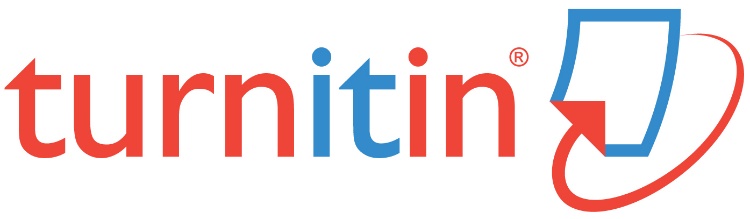 Tip Sheet: El Camino Real High SchoolStory ArcEl Camino Real High School pilot tested Turnitin Revision Assistant as a way to teach writing and make changes in writing instruction and assessment. El Camino was one of the first schools to use the Spot Check tool in Revision Assistant. Spot Light gives a snapshot look at a student’s writing proficiency.El Camino used Spot Check as a baseline and to identify exemplar essays for self and peer-review assignments. In the process, teachers found that students stepped up their game and took ownership in learning to write better essays.ContactSammy Spencer, English department chairAdditional Backgroundhttp://askatechteacher.com/2017/04/17/a-pilot-test-of-revision-assistant-and-what-we-learned-in-the-process/ For interviews, contact Jennifer Harrison, 916-716-0636 or jennifer@jharrisonpr.com 